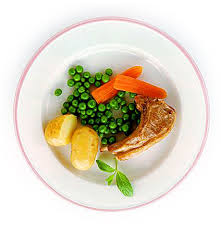 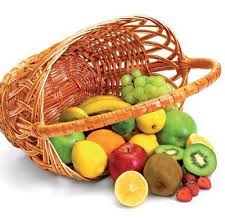 за период: 16.11.- 20.11. 2020.*установа задржава право промене јеловника из техничких разлога                                                                                                                нутрициониста установе                                                                                                                                                                               										            Mирјана Спасов, Јелена ЈовановићПРЕДШКОЛСКА УСТАНОВА ЧУКАРИЦАБр.2272  датум 09.11.2020.год.                 БЕОГРАД, Пожешка број 28   Тел/факс: 3058-718;3058-717                                   датумДоручакУжинаРучакпонедељак16.11.Намаз од скуше и крем сира, хлеб, јогуртБухтла са џемом, чајСочиво са сланином, купус салата, хлеб, Јабукауторак       17.11.Мед, путер, хлеб, чајПогачице од ражаног брашна, јогуртЂувеч са јунећим месом, филе паприка салата, хлеб,  Мандаринасреда18.11.Јунећа печеница, павлака, хлеб, какаоГризПанирани ослић, прилог далматинска гарнитура, хлеб, Јабукачетвртак19.11.Намаз од барених јаја и крем сира, јогуртБаклава са маком,чај са лимуномСладак купус са јунећим месом, хлебПоморанџапетак20.11.Качамак са сиром на млекуПита са сиром, чајАјмокац са пилећим месом, прилог интегрални пиринач, кис.краставац салата, хлеб,  Јабукаенергетска вредностбеланчевинемастиугљенихидратиминералиминераливитаминивитаминивитаминивитаминивитаминиенергетска вредностбеланчевинемастиугљенихидратиСаFeАБ1Б2СРР4533,5538,3439,05143,34565,496,23804,220,650,93109,024,92